Sveučilište Josipa Jurja Strossmayera  u Osijeku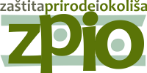 Poslijediplomski interdisciplinarni sveučilišni studijZaštita prirode i okolišaOBRAZAC ZA PRIJAVUOvaj obrazac služi za procjenu pristupnika za upis na poslijediplomski interdisciplinarni sveučilišni studij Zaštite prirode i okoliša.
Informacije sadržane u obrascu bit će dostupne samo voditeljstvu i vijeću studija.Uz ovaj obrazac potpunu prijavu sačinjavaju:ovjerene preslike diplome o završenom diplomskom studiju ili dodiplomskomstudiju odnosno ovjerene preslike diplome magistra znanostipreslika rodnog lista, domovnice ili dokaz o državljanstvupreporuke (ako je prosjek ocjena niži od 3,5) na propisanom obrascuživotopis pristupnika ovjereni prijepis ocjena o završenom diplomskom studiju ili dodiplomskom studijuodnosno dopunsku ispravu o studijudokaz o poznavanju svjetskog jezika ili pisana izjava pristupnika o poznavanju svjetskog jezikapotvrda ustanove ili izjava pristupnika u pisanom obliku o plaćanju školarineMjesto i datum:  _____________________		Potpis pristupnika:  _____________________OSOBNI PODATCIOSOBNI PODATCIPrezimeImeOIBDatum rođenjaMjesto rođenjaAdresaTelefonski brojE-mailPODATCI O DOSADAŠNJEM OBRAZOVANJUPODATCI O OSTALIM KVALIFIKACIJAMAPODATCI O OSTALIM KVALIFIKACIJAMAU ovoj tablici navedite podatke o završenim dodatnim studijima, tečajevima jezika, informatike i dr., stipendijama koje ste koristili za stručno usavršavanje, stručnom usavršavanju u inozemstvu, nagradama i priznanjima itd. Također navedite ako ste sudjelovali u znanstvenim aktivnostima (kongresi, publikacije i sl.), a detaljniji popis priložite životopisu   MOTIVACIJSKO PISMO
(u 300 do 500 riječi navedite što Vas motivira za studij Zaštite prirode i okoliša, što od studija očekujete i kojim biste se područjima znanosti željeli baviti)